                                             2021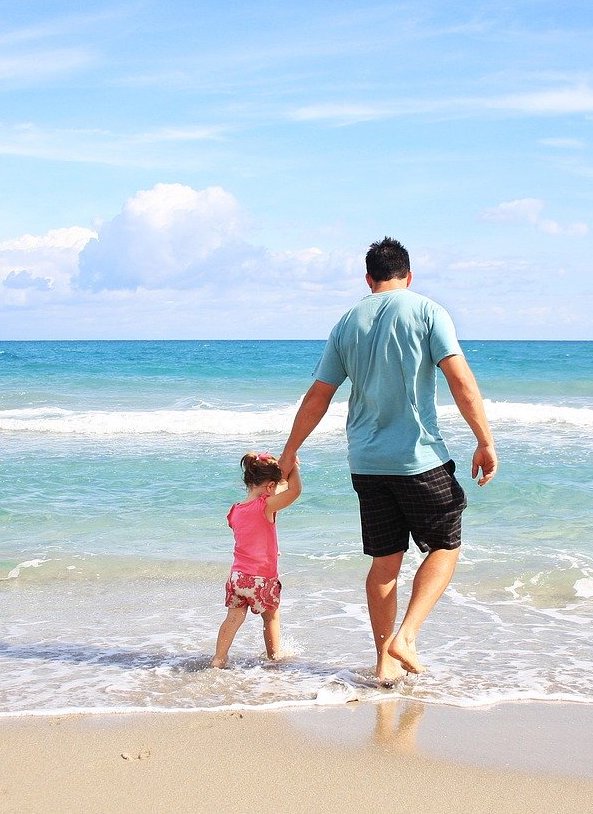 JanuarMaiSeptemberFebruarJuniOktoberMärzJuliNovemberAprilAugustDezember